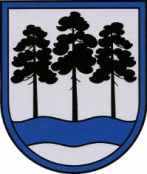 OGRES  NOVADA  PAŠVALDĪBAReģ.Nr.90000024455, Brīvības iela 33, Ogre, Ogres nov., LV-5001tālrunis 65071160, e-pasts: ogredome@ogresnovads.lv, www.ogresnovads.lv PAŠVALDĪBAS DOMES SĒDES PROTOKOLA IZRAKSTS12.Par grozījumiem Ogres novada pašvaldības 2022. gada 26. maija iekšējos noteikumos Nr. 63/2022 “Ogres novada sadarbības teritorijas civilās aizsardzības komisijas nolikums” un par izmaiņām Ogres novada sadarbības teritorijas civilās aizsardzības komisijas sastāvāSaskaņā ar Ministru kabineta 2017. gada 26. septembra noteikumu Nr. 582 “Noteikumi par pašvaldību sadarbības teritorijas civilās aizsardzības komisijām” (turpmāk – Noteikumi Nr. 582) pielikuma 25. punktu, Ogres novada pašvaldība ir izveidojusi Ogres novada sadarbības teritorijas civilās aizsardzības komisiju.Saskaņā ar Ogres novada pašvaldības (turpmāk – Pašvaldība) domes 2022. gada 26. maija lēmumu “Par Ogres novada sadarbības teritorijas civilās aizsardzības komisijas izveidošanu, tās sastāva un nolikuma apstiprināšanu” apstiprināta Civilās aizsardzības komisija, tās sastāvs un nolikums (turpmāk – Komisijas nolikums).Noteikumu Nr. 582 7. punkts un 7.1. apakšpunkts nosaka, ka, ņemot vērā iespējamos apdraudējumus pašvaldības (pašvaldību) teritorijā, sadarbības teritorijas civilās aizsardzības komisijas sastāvā var iekļaut pārstāvi no Neatliekamās medicīniskās palīdzības dienesta. Izvērtējot iespējamos apdraudējumus, var secināt, ka komisijas papildināšana ar Neatliekamās medicīnas palīdzības dienesta pārstāvi ir nepieciešama, lai krīzes situācijā efektīvi būtu iespējams koordinēt krīzes pārvarēšanu, draudu mazināšanu un iespējamu krīzes novēršanu.Ņemot vērā augstāk minēto, Ogres novada sadarbības teritorijas civilās aizsardzības komisija ir nosūtījusi vēstuli (reģistrēta Nr. 2-5.1/1965) Neatliekamās medicīniskās palīdzības dienestam ar lūgumu deleģēt pārstāvi darbam Civilās aizsardzības komisijā.Neatliekamās medicīniskās palīdzības dienests ir informējis Pašvaldību, ka apstiprina sava pārstāvja dalību komisijā (reģistrēta 16.08.2023. Nr. 2-4.1/4178). Pašvaldība ir saņēmusi Latvijas Republikas Zemessardzes 2. Vidzemes Brigādes 54. Kaujas atbalsta bataljona vēstuli (reģistrēta 25.01.2024. Nr. 2-4.1/448), ar kuru Pašvaldība tiek informēta par pārstāvja maiņu komisijā. Izvērtējot Ogres novada sadarbības teritorijas civilās aizsardzības komisijas darba jautājumus, specifiku un aktualitāti, ir secināts, ka nepieciešamas izmaiņas Komisijas nolikuma 19.1. apakšpunktā, kas nosaka, ka sēdes notiek ne retāk kā reizi sešos mēnešos. Civilās aizsardzības komisija strādā pēc nepieciešamības plūdu laikā, kā arī situācijās, ja ir vietēja mēroga notikums, kur nepieciešams Ogres novada sadarbības teritorijas civilās aizsardzības komisijas lēmums. Tāpat ņemot vērā ģeopolitisko situāciju, ir nepieciešama biežāka informācijas apmaiņa un mācību organizēšana. Ogres novada sadarbības teritorijas civilās aizsardzības komisijas sēdes ir būtiska daļa no civilās aizsardzības preventīviem pasākumiem, ar ko iespējams mazināt vai novērst negatīvu seku iestāšanos. Tāpēc būtu nepieciešams noteikt, ka sēdes notiek pēc nepieciešamības, bet ne retāk kā reizi gadā. Pamatojoties uz Civilās aizsardzības un katastrofas pārvaldīšanas likuma 11. panta pirmās daļas 2. punktu, Pašvaldību likuma 4. panta pirmās daļas 18. punktu. 10. panta pirmās daļas 19. punktu, Ministru kabineta 2017. gada 26. septembra noteikumiem Nr. 582 ”Noteikumi par pašvaldību sadarbības teritorijas civilās aizsardzības komisijām” 10.1. apakšpunktu balsojot: ar 14 balsīm "Par" (Andris Krauja, Atvars Lakstīgala, Dace Kļaviņa, Dace Māliņa, Dace Veiliņa, Dzirkstīte Žindiga, Egils Helmanis, Gints Sīviņš, Ilmārs Zemnieks, Indulis Trapiņš, Jānis Kaijaks, Jānis Siliņš, Pāvels Kotāns, Santa Ločmele), "Pret" – nav, "Atturas" – nav, Ogres novada pašvaldības dome NOLEMJ:Apstiprināt Ogres novada pašvaldības iekšējos noteikumus Nr.7/2024 “Grozījumi Ogres novada pašvaldības 2022. gada 26. maija iekšējos noteikumos Nr. 63/2022 “Ogres novada sadarbības teritorijas civilās aizsardzības komisijas nolikums” (pielikumā uz 1 lpp.).Izdarīt Ogres novada pašvaldības domes 2022. gada 26. maija lēmumā “Par Ogres novada sadarbības teritorijas civilās aizsardzības komisijas izveidošanu, tās sastāva un nolikuma apstiprināšanu” šādus grozījumus:2.1. izteikt 2.4.6. apakšpunktu šādā redakcijā:“2.4.6. Pēteris Plečkens (Zemessardzes 2.Vidzemes brigādes 54. kaujas atbalsta bataljonu bataljona komandieris pulkvežleitnants)”2.2. papildināt 2.4. punktu ar 2.4.23. apakšpunktu izsakot šādā redakcijā:“2.4.23. Aleksandrs Razumovs (Neatliekamās medicīniskās palīdzības dienests).”Kontroli par lēmuma izpildi uzdot Ogres novada pašvaldības izpilddirektoram.(Sēdes vadītāja,domes priekšsēdētāja E.Helmaņa paraksts)Ogrē, Brīvības ielā 33Nr.42024. gada 27. februārī 